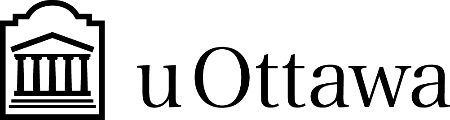 PROJECT DELIVERABLE E: PROJECT PLAN AND COST ESTIMATE Submitted byTeam D14Cristie Kwan (300186315)Fatmah Bayrli (300159193)Bill Wu (300170086)Michael Hetu (300209299)Mashal Joyaa (300082650)OnFebruary 28th, 2021Professor: David KnoxTA: Justine Boudreau PM: Kaleb Mannion, Evelyn WattenbargerIntroduction :   In this deliverable, we outline a schedule for the development of our project plan. The following document includes prototyping and testing the solution based on our client’s needs and design criteria. As a team, we focus on the design appearance and function so the prototype can build according to the client's expectations. The first model will represent the basic concept and should cost very little from the project budget. The second prototype should represent an analytical subsystem to prove whether our design will work or not. Finally, the third prototype will provide the customers with a comprehensive description of our solution. This document will focus on the estimate of the cost and the modules used in the design. Cost management is one of the important factors of our project results. Ensuring that we plan according to the budget is a prerequisite. Cost management will allow us to make full use of our resources, make critical decisions about projects and hazards.Project scheduling:HardwareCad model based on concept3D Print caseGather all the componentsAssemble componentsSoftwareCreate wiring diagram, define all pins and connectionsCreate function controlling lights in an alarm stateCreate function controlling speaker in alarm stateCreate functions which will interpret GPS coordinates and set an alarm state based on themCreate a function which will be able to receive an alarm state from the droneCreate a function that will continuously feed the state of the module to the droneTask list :Light Cost :Jackey Awesome Car 16-led 18 Flashing Mode Emergency Vehicle Dash Warning Strobe Flash Light (Red & White) 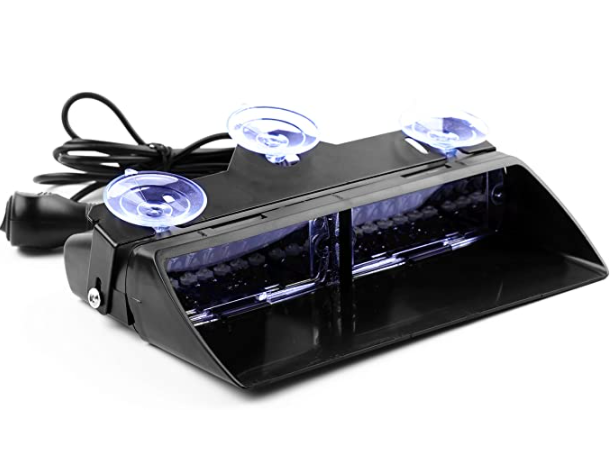 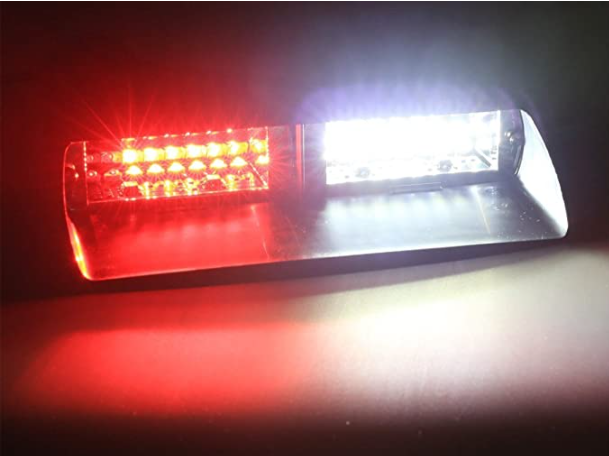 Super Bright LED LIGHT BAR , Rechargeable, Portable, SOS Emergency Light, 60 LED Light Bar, 2 Brightness Modes, 720 Lumen Output, With Kickstand and Carry Handle 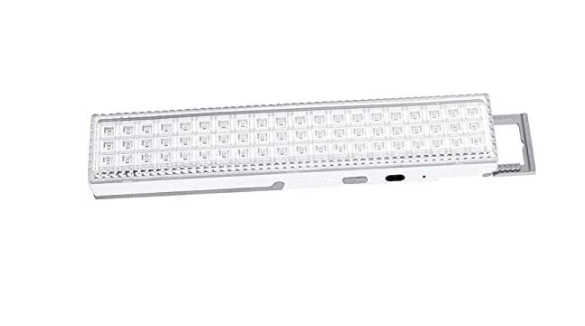 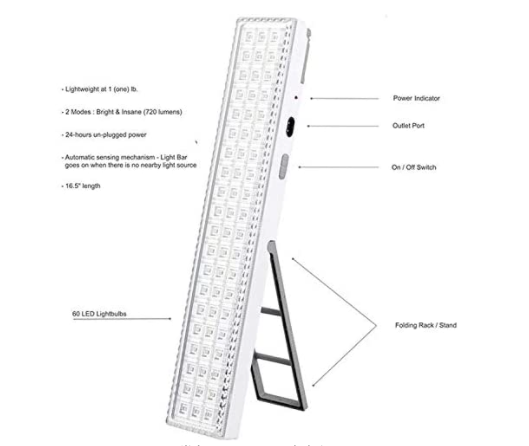 Yandu LED Road Flares (4 Pack) Emergency Beacon Safety Flare Flashing Warning Light for Car Truck Boat with Hook and Magnetic Base (4 Pack) 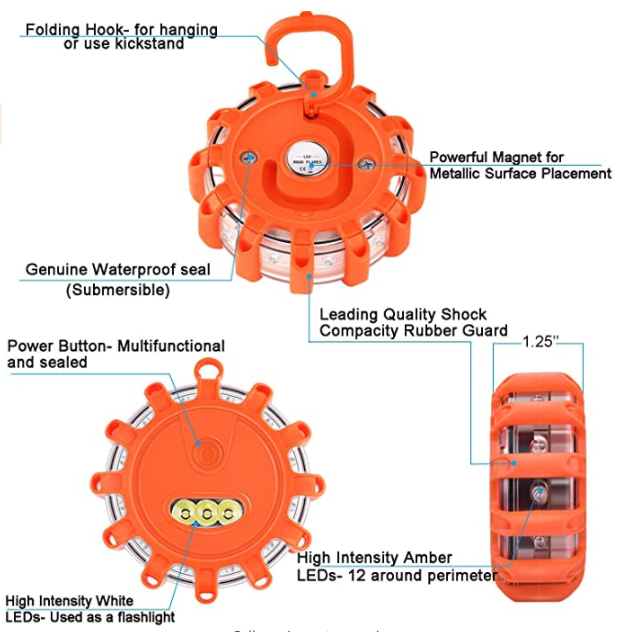 Adafruit Super Bright Red 5mm LED (25 pack)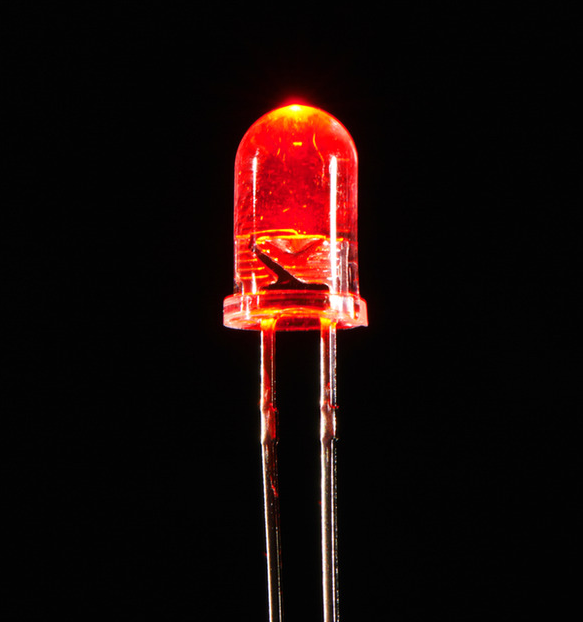 Speakers:USB Powered Speakers: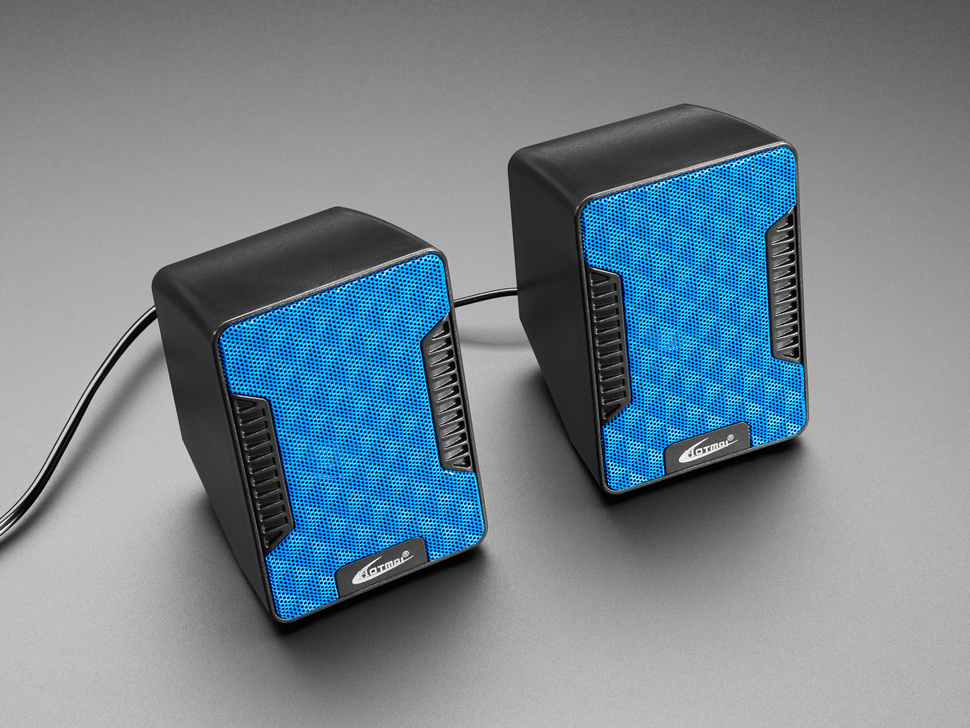 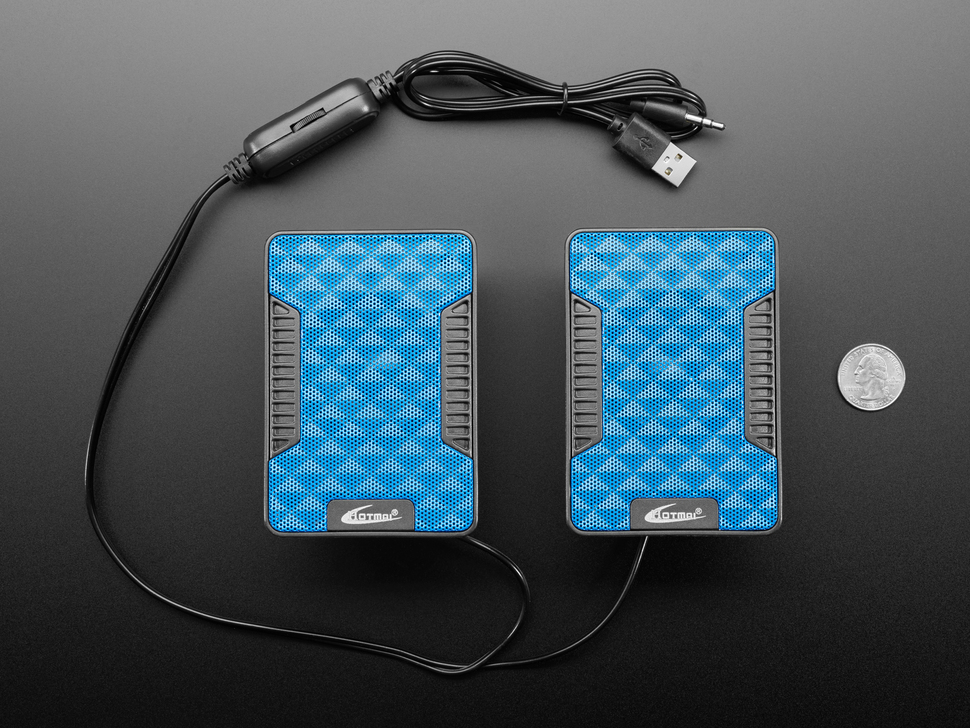 Speaker - 3" Diameter - 8 Ohm 1 WattMini Oval Speaker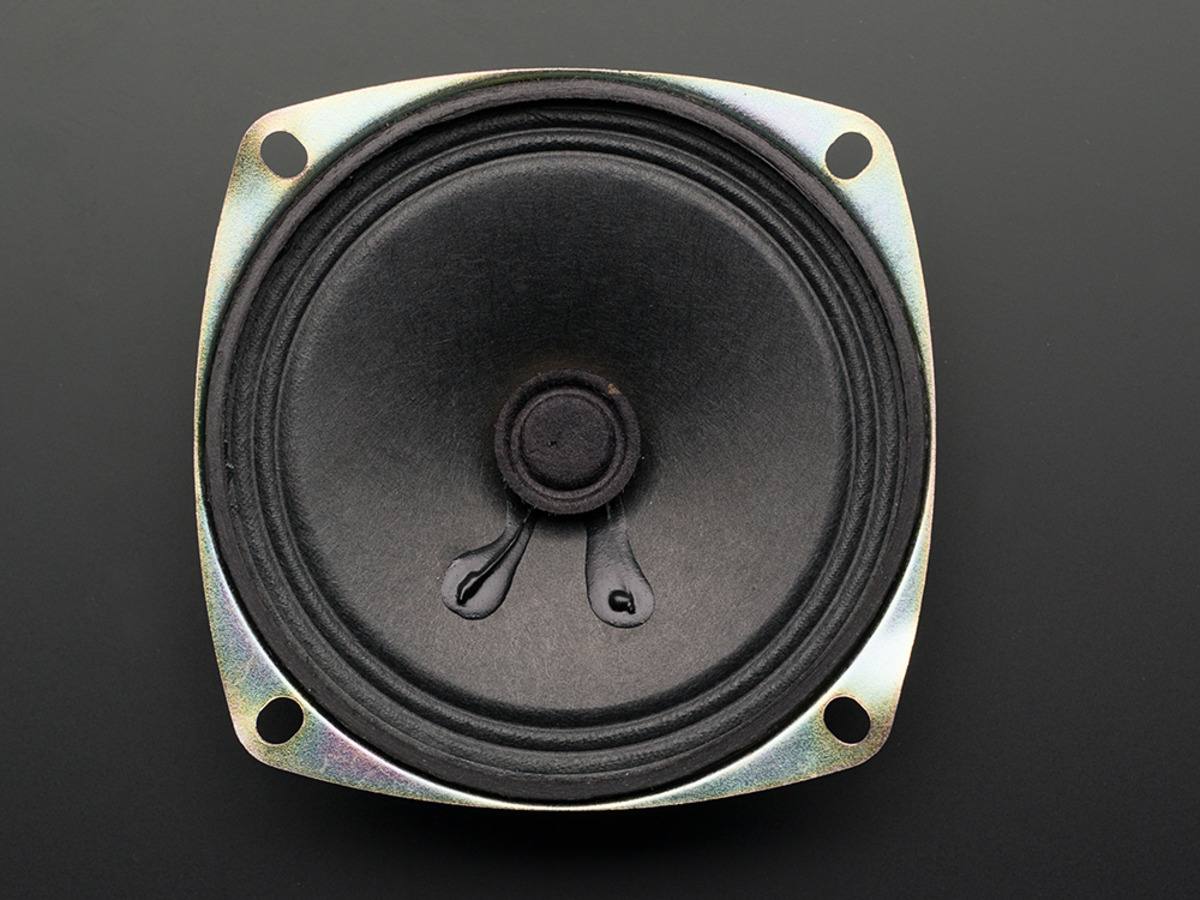 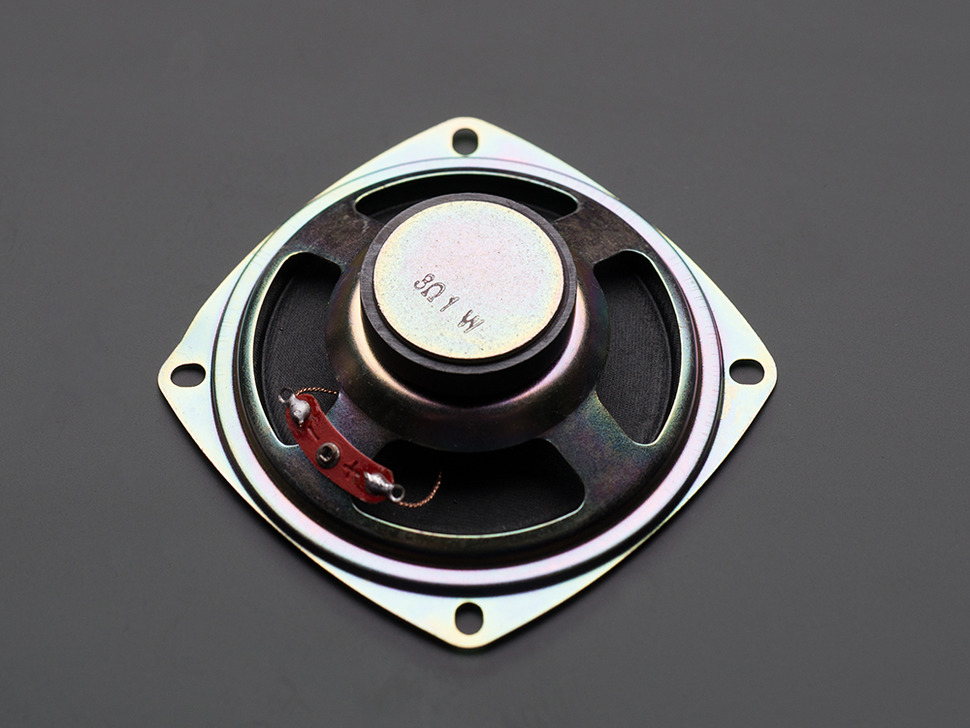 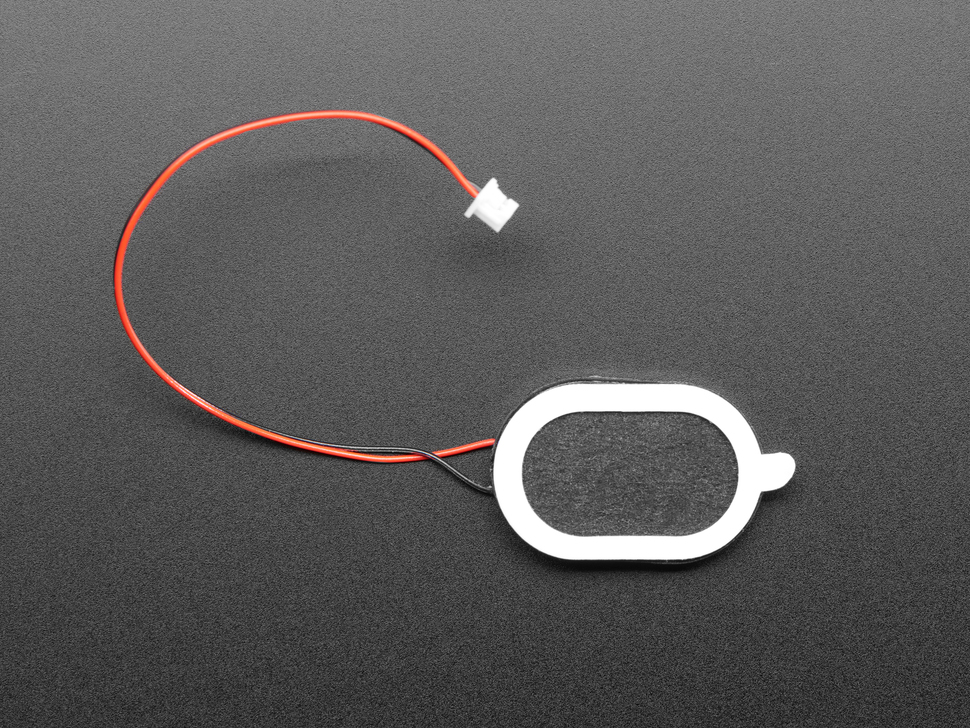 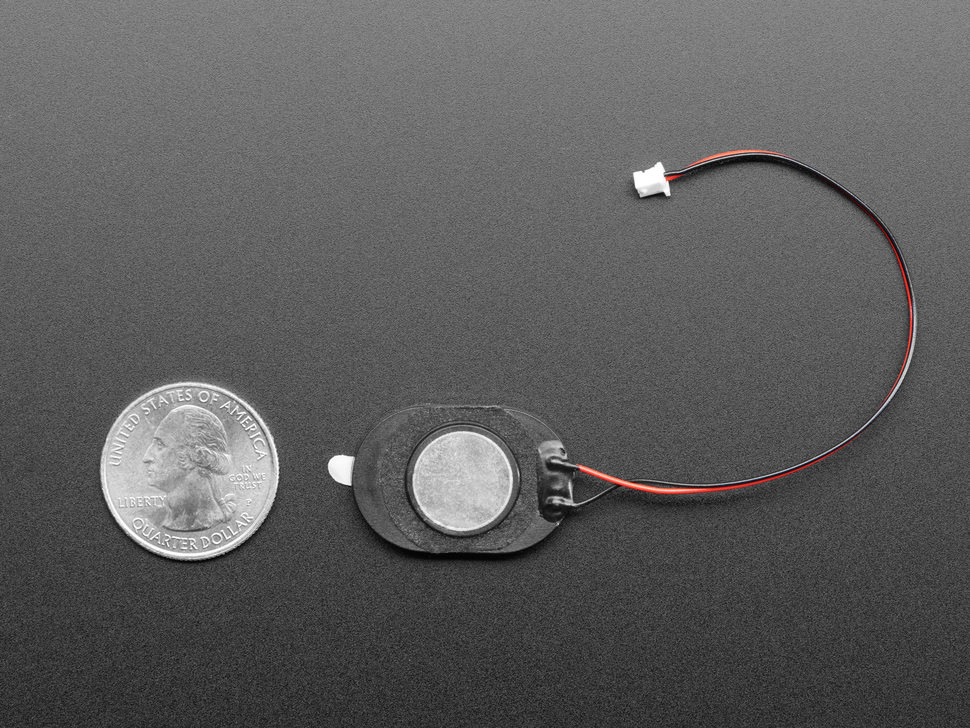 Mono Enclosed Speaker - 3W 4 Ohm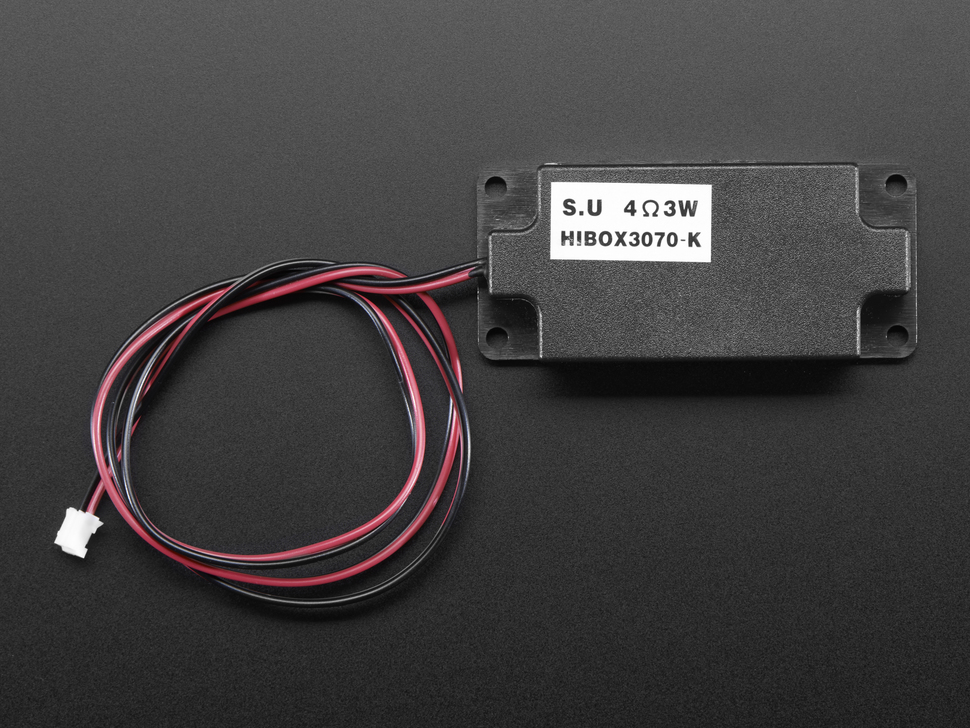 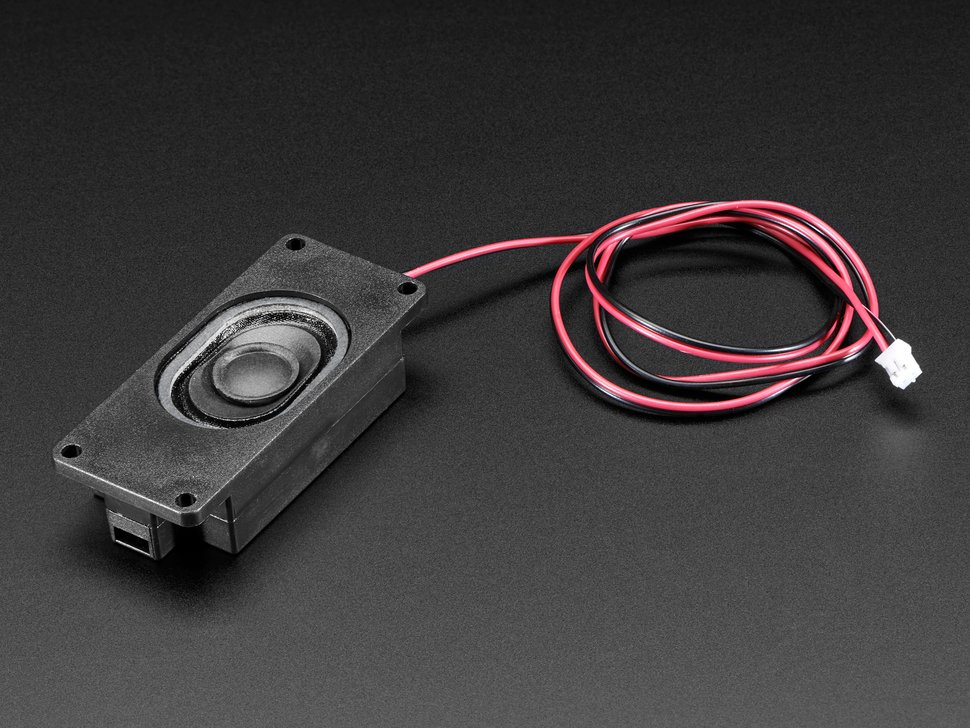 Mini Metal Speaker w/ Wires - 8 ohm 0.5W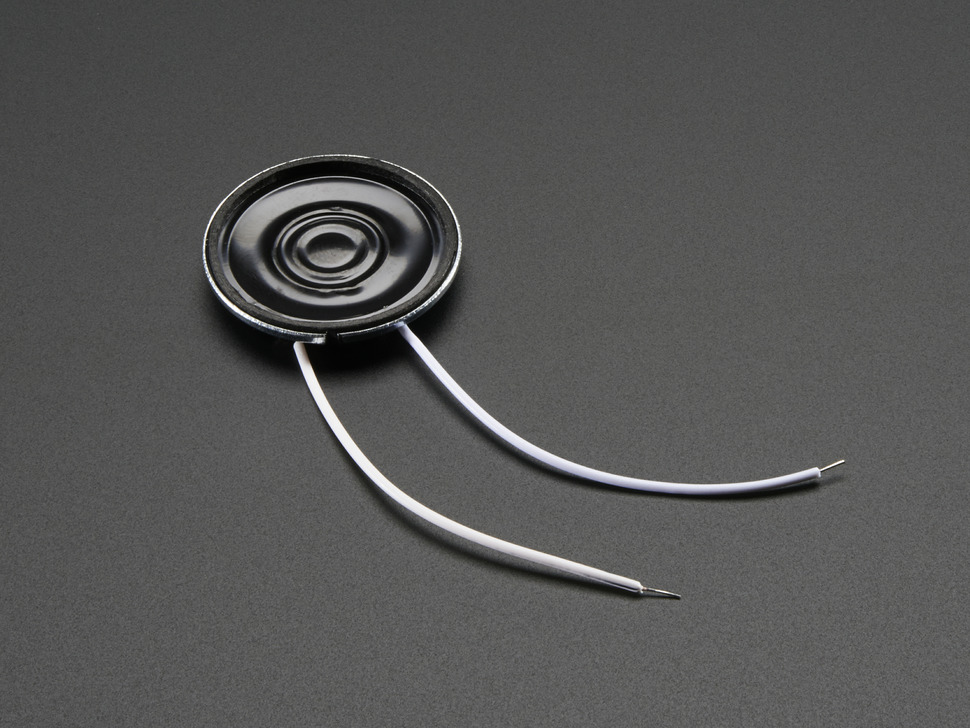 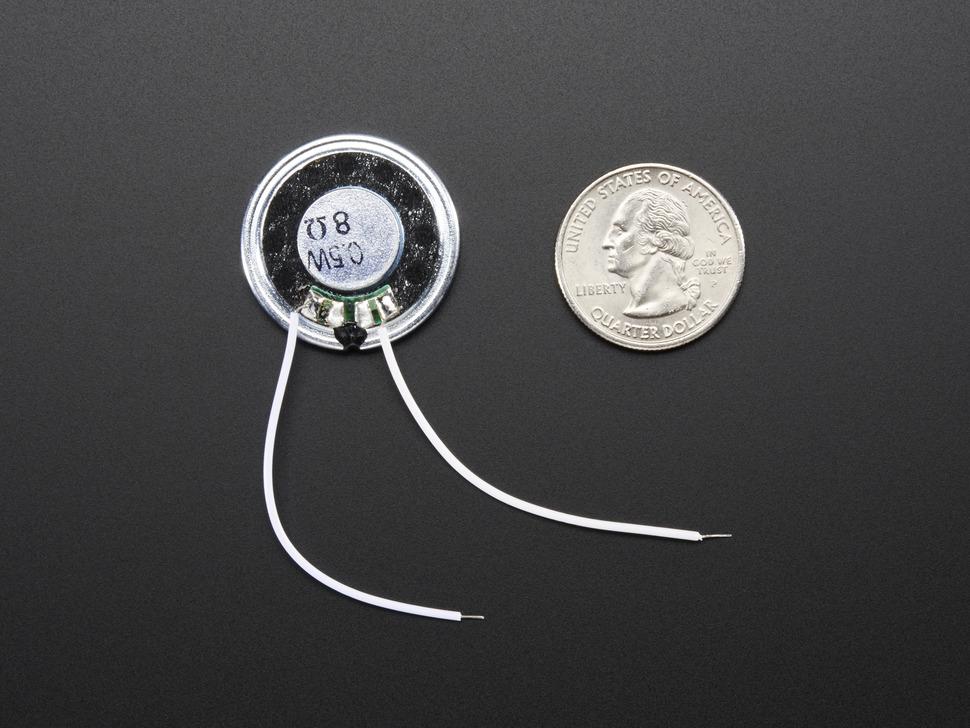 Project Risks and Contingency Plans:     We may encounter some problems when developing our prototype. One of the main risks is that we may not be able to complete all planned tasks within the set deadline. If this occurs, we will make a priority list and work on the highest priority tasks to get them done promptly.  Another risk is that our code may not work to avoid this problem, we can test our code multiple times before. A large risk that can occur is if our materials do not come in on time, there is not much we can do if this scenario occurs, but if it does we can consider ordering new pieces. Conclusion:    This document provides a comprehensive description of our planned strategy for the three models until the design day on which our final prototype will be presented. In addition to the established schedule, we also indicated the material schedule, which demonstrates the cost of the design. In this deliverable, we focused on developing the model based on previous customer meeting feedback and the concept of our progress in deliverable D.References:Https://www.adafruit.com/product/1363. (n.d.).Industries, A. (n.d.). Speaker - 3" diameter - 8 ohm 1 watt. Retrieved February 28, 2021, from https://www.adafruit.com/product/1313Industries, A. (n.d.). Mini oval speaker - 8 ohm 1 watt. Retrieved February 28, 2021, from https://www.adafruit.com/product/3923Industries, A. (n.d.). Mono enclosed speaker - 3W 4 ohm. Retrieved February 28, 2021, from https://www.adafruit.com/product/3351Industries, A. (n.d.). Mini metal SPEAKER W/ wires - 8 ohm 0.5W. Retrieved February 28, 2021, from https://www.adafruit.com/product/1890Generic-Flashing-Emergency-Vehicle-Warning. (n.d.). Retrieved February 28, 2021, from https://www.amazon.com/Generic-Flashing-Emergency-Vehicle-Warning/dp/B00CPGGZNS	https://www.amazon.ca/ZCO-Rechargeable-Emergency-Brightness-Kickstand/dp/B0849TH5X7/ref=sr_1_39?dchild=1&keywords=emergency+lights&qid=1614384189&sr=8-39Yandu led Road Flares (4 Pack) emergency Beacon SAFETY FLARE flashing warning light for CAR Truck boat with hook and magnetic base (4 PACK), SAFETY kits - Amazon Canada. (n.d.). Retrieved February 28, 2021, from https://www.amazon.ca/Yandu-Emergency-Flashing-Warning-Magnetic/dp/B081W7YDQY/ref=sr_1_8?dchild=1&keywords=emergency%2BLED%2Blights&qid=1614384437&sr=8-8Industries, A. (n.d.). Super bright Red 5mm LED (25 pack). Retrieved February 28, 2021, from https://www.adafruit.com/product/297Task IDTask DescriptionEstimated Duration (Days)Member(s)Dependencies 1Client meeting 30All2Project Deliverable F7All3,4,53Analyze client feedback from meeting 22FB4Proof of concept2CK, MJ5Prototype testing plan and results2BW, MH6Prototype 1 completion 0All1,2,3,4,57Project Deliverable G7All8,9,10,118Analyze client feedback from meeting 3 1MJ9Prototype 1 Improvements2MH10Test prototype 22MH, FB11Client  prototype feedback3CK12Prototype 2 completion 0All7,8,9,10,1113Client meet 40All14Project Deliverable H7All15,16,17,1815Final prototype testing plan2BW16Identify prototype objectives1MH17Define Criteria1CK18Collect prototype feedback 1MJ19Prototype 3 Test 2FB, BW13,14,15,16,17,1820Prototype 3 completion 1All14,15,16,17,18,1921Project Deliverable I7All22,23,24,2522Two minute Pitch 2MJ, MH23Prepare for design day presentation 4All24Visuals for design day2CK, FB, BW25Summary 1MJ26Design day0All21,22,23,24,2527Project Deliverable J7All28,29,30,3128Prepare project summary 2BW29Summarize chosen concept1FB30Trials lessons 1CK31Prepare for Presentation 3All32Final Presentation 0All2733Project Deliverable K7All3434Complete project document 7AllJackey Awesome Car Strobe LightSuper Bright LED LIGHT BAR Yandu LED Road FlaresAdafruit Super Bright RedPrice$20.99 USD$34.99 CAD$30.99 CAD$8.00 CADNumber of LED’s1 LED60-light LED light bar4 pack of LEDS25 pack of LED lightsVisabilityWhite & Red Emergency ColoursVery strong visibility from the light produced by the beaconsGood illumination from the LEDsFeature- 3 suction cups for screen mount- 18 different flashing modes- On/Off Button, select pattern button- 10k hours of average life- Multiple flashing modes- Have multiple intensity settingsN/ASize9 x 5 x 3 inches49.6 x 8.4 x 5.4 cm; 3.5cm diameter 5mm (size works with our design)Weight1 lb453.59 Grams170g weightUSB Powered SpeakersSpeaker - 3" Diameter - 8 Ohm 1 WattMini Oval SpeakerMono Enclosed Speaker - 3W 4 OhmSpeaker - 40mm Diameter - 4 Ohm 3 WattMini Metal Speaker w/ Wires - 8 ohm 0.5WPrice$9.95$1.95$1.95$3.95$4.95$1.95Frequency Response70 Hz - 20 KHzN/AN/AN/AN/A600-10KHzPower5VDC 1A peak(max)N/AN/AN/AN/AN/ADimensions63mm x 90mm x 111mm / 2.5" x 3.5" x 4.4" 77.8mm x 77.8mm x 25.49 / 3.06" x 3.06" x 1"30 x 20 x 5mm 30mm x 70mm x 17mm / 1.2" x 2.8" x .7"40mm x 20mmDiameter: 28mmHeight: 4.5mmWeightN/A50.48g1.4g26.4g27.3g6gAmount2 each11111Ohms and watts4 Ohm. 3 watts each8 ohms, 1 watt8 ohm, 1 watt3W 4 Ohm4 Ohm 3 Watt8 ohm 0.5WHardwareCost ($)QuantityTotal Amount ($)Link to the productArduino Uno050https://store.arduino.cc/usa/arduino-uno-rev3Lights8/2568https://www.adafruit.com/product/297Speaker4.9513.95https://www.adafruit.com/product/39683D printed case010N/AScrews for mounting0.62/3122.48https://www.homedepot.com/p/Everbilt-M3-0-5-x-10-mm-Plain-Metric-Socket-Cap-Screw-3-Piece-per-Bag-803188/204808024Laptop050N/AWires10.99/1205010.99https://www.amazon.ca/120pcs-Multicolored-Breadboard-Arduino-raspberry/dp/B01LZF1ZSZ/ref=sr_1_9?dchild=1&keywords=arduino+wires&qid=1614540473&sr=8-9LED holder0.95/561.9https://www.adafruit.com/product/2174Insulating Glue8.2818.28https://www.amazon.ca/Gorilla-4200602-Epoxy/dp/B07W6C9R4K/ref=asc_df_B07W6C9R4K/?tag=googleshopc0c-20&linkCode=df0&hvadid=335341764197&hvpos=&hvnetw=g&hvrand=15351581759843887137&hvpone=&hvptwo=&hvqmt=&hvdev=c&hvdvcmdl=&hvlocint=&hvlocphy=9001363&hvtargid=pla-835452876955&psc=1Waterproof speaker mesh13.59/1.7m x 0.5m113.59https://www.amazon.com/Eboxer-Speaker-Protector-Waterproof-Protective/dp/B07LCMTMP6Total:49.19SoftwareCost ($)QuantityTotal Amount ($)Link to the product3D modeling software00https://www.blender.org/C++ Programing IDE010N/AFusion 360050https://www.autodesk.com/products/fusion-360/overview?term=1-YEAR&support=nullTotal0